Activity:  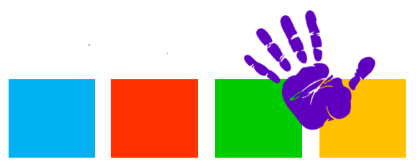 Activity:  Activity:  RETHINKMUST HAVESAMAZINGWhat is missing?What might need to be changed?What catches your attention?What extra might be added to make this more informative or creative?What is missing?What might need to be changed?What catches your attention?What extra might be added to make this more informative or creative?What is missing?What might need to be changed?What catches your attention?What extra might be added to make this more informative or creative?What is missing?What might need to be changed?What catches your attention?What extra might be added to make this more informative or creative?What is missing?What might need to be changed?What catches your attention?What extra might be added to make this more informative or creative?What is missing?What might need to be changed?What catches your attention?What extra might be added to make this more informative or creative?